UC Master Gardener Workshops    2018 Schedules for San Joaquin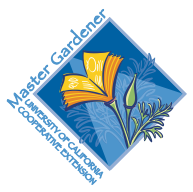 More on the other side!Classes are FREE!   RSVP TO University of California Cooperative Extension to SECURE YOUR SEAT AND CLASS MATERIALS   209-953-6100 UC Master Gardener Workshops    2018 Schedules for San JoaquinMore on the other side!Classes are FREE!   RSVP TO University of California Cooperative Extension to SECURE YOUR SEAT AND CLASS MATERIALS   209-953-6100Manteca Library, in the McFall Room     10:30 a.m. – 12:00 p.m.320 W. CenterManteca CA Tracy Library, in the Wadsworth Room     10:30 a.m. – 12:00 p.m.20 E. Eaton AvenueTracy, CASaturday, January 13Backyard Orchard - Winter is a great time to plant bare root fruit trees. Learn the basics of choosing, planting and caring for fruit trees in your backyard.Saturday, January 27 – Backyard Orchard - Winter is a great time to plant bare root fruit trees. Learn the basics of choosing, planting and caring for fruit trees in your backyard.Friday, February 16Roses- Planting, pruning and common pests. We will discuss planting, dormant season pruning and care of your roses. Learn basic rose pruning techniques that encourage robust spring blooming and healthy growth.Saturday, February 24Roses- Planting, pruning and common pests. We will discuss planting, dormant season pruning and care of your roses. Learn basic rose pruning techniques that encourage robust spring blooming and healthy growth.Friday, March 16Compost and VermicompostingSaturday, March 24Warm Season Vegetable GardensSaturday, April 21Plan for PollinatorsSaturday, April 28Compost and VermicompostingSaturday, May 19Growing HerbsSaturday, May 26Gardening for the BeesSaturday, July 21Growing SucculentsSaturday, July 28Common Abiotic Disorders and how to diagnose themSaturday, August 18Cool Season Vegetable GardensSaturday, August 25Seed Saving – Planning for next years garden (include seed starting)Saturday, September 15Saturday, September 22Growing Fabulous CitrusSaturday, October 20What are dormant sprays and what plants need them?Saturday, October 27Selecting and Planting Landscape TreesSaturday, November 17 Saturday, November 24Virtual ToolboxCity of Stockton Delta Water Supply Project11373 N. Lower Sacramento RoadStockton CA San Joaquin County Robert J Cabral Agricultural Center, in Assembly Room 32101 East Earhart Avenue  Stockton CASaturday, January 13Backyard Orchard - Winter is a great time to plant bare root fruit trees. Learn the basics of choosing, planting and caring for fruit trees in your backyard.Tuesday, January 23Planting Bare Root Roses and Fruit TreesSaturday, February 10Summer VegetablesTuesday, February 27Tomatoes - We'll share successful growing practices, how to deal with pests and diseases, and some of the best for our area.Saturday, March 20Tomatoes- We'll share successful growing practices, how to deal with pests and diseases, and some of the best for our area. Tuesday, March 27Raised Beds and Container Gardening Saturday, April 14The Cutting GardenTuesday, April 24Fruit tree pests Saturday, May 12Healthy Happy LawnsTuesday, May 22Managing Weeds in the GardenSaturday, July 14Growing SucculentsTuesday, July 24Healthy Happy Lawns  Saturday, August 11Understanding FertilizersTuesday, August 28Understanding FertilizersSaturday, September 8Gardening with CA Native Plants Tuesday, September 25Gardening with CA Native Plants Saturday, October 13Common Abiotic Disorders and how to diagnose themTuesday, October 23Growing Fabulous Citrus Saturday, November 10Backyard Chickens – Learn all there is to know about having your own backyard chickens!  We will cover choosing and raising chicks, behavior, handling, housing, nutrition and health problems in small flocks.Tuesday, November 27Common Abiotic Disorders and how to diagnose themLodi LibraryRipon 599-2601Waiting…January 8th (changed for New Years)Roses- Planting, pruning and common pests. We will discuss planting, dormant season pruning and care of your roses. Learn basic rose pruning techniques that encourage robust spring blooming and healthy growth.March 5th Tomatoes- We'll share successful growing practices, how to deal with pests and diseases, and some of the best for our area.May 7th July 9th (changed for 4th)September 10th (changed for Labor Day)November 5th   